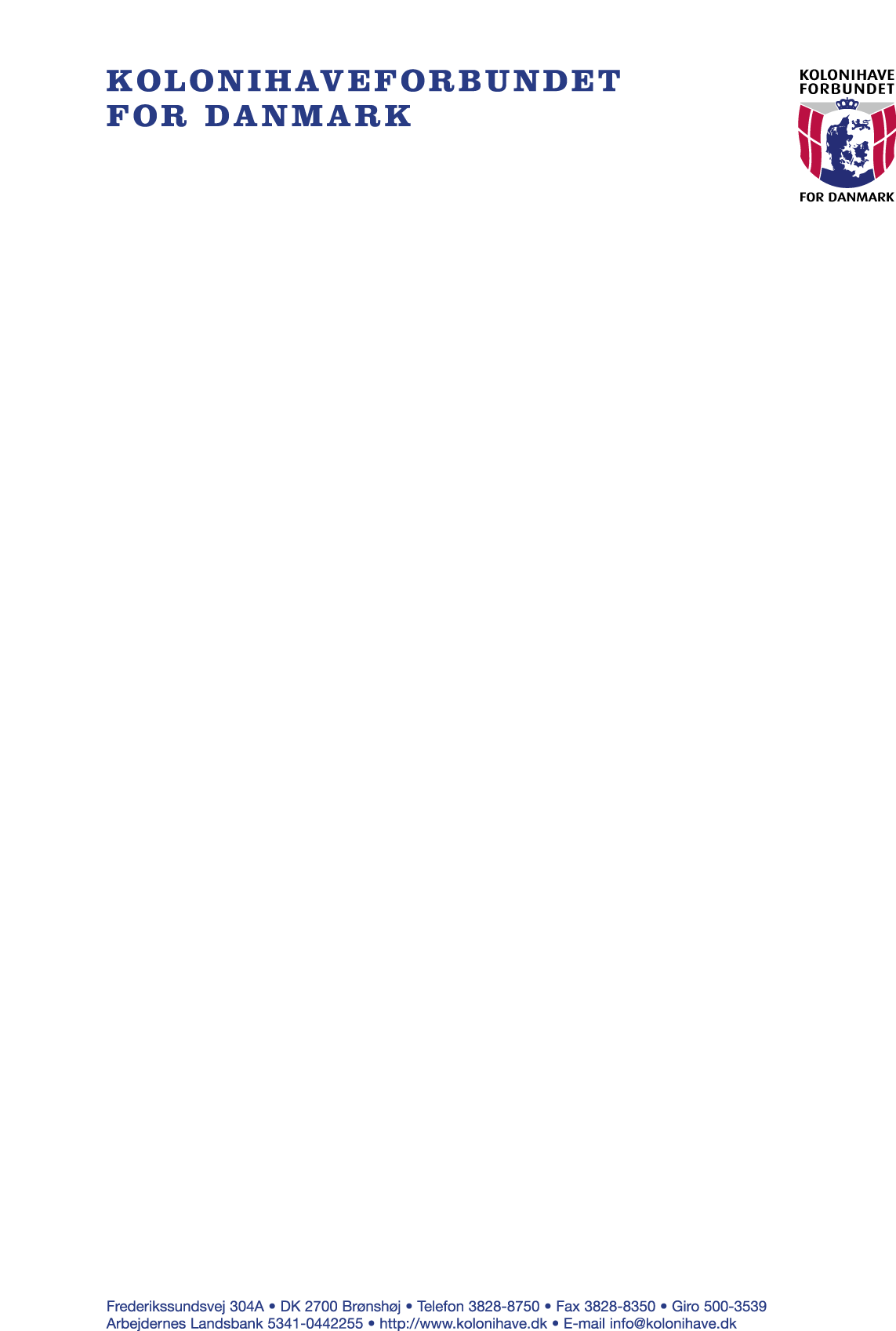   BedømmelsesskemaPræmieindstillingHelhedsindtrykOrdenAnlægSundhedI altKun haver, der tildeles forbundets præmier skal mærkes med et XKun haver, der tildeles forbundets præmier skal mærkes med et XBemærkningerHelhedsindtrykOrdenAnlægSundhedI altKun haver, der tildeles forbundets præmier skal mærkes med et XKun haver, der tildeles forbundets præmier skal mærkes med et XBemærkningerHaveforeningens nr. og navnHaveforeningens nr. og navnHelhedsindtrykOrdenAnlægSundhedI altKun haver, der tildeles forbundets præmier skal mærkes med et XKun haver, der tildeles forbundets præmier skal mærkes med et XBemærkningerHelhedsindtrykOrdenAnlægSundhedI altÆrespræmie- Sæt Xpræmie – Sæt XBemærkningerHaveforeningens adresseHaveforeningens adresseHelhedsindtrykOrdenAnlægSundhedI altÆrespræmie- Sæt Xpræmie – Sæt XBemærkningerHelhedsindtrykOrdenAnlægSundhedI altÆrespræmie- Sæt Xpræmie – Sæt XBemærkningerMedlemstalMedlemstalHelhedsindtrykOrdenAnlægSundhedI altÆrespræmie- Sæt Xpræmie – Sæt XBemærkningerHelhedsindtrykOrdenAnlægSundhedI altÆrespræmie- Sæt Xpræmie – Sæt XBemærkningerAnlægsår     Anlægsår     HelhedsindtrykOrdenAnlægSundhedI altÆrespræmie- Sæt Xpræmie – Sæt XBemærkningerMedlemmets navnHave nr.Ikke havelodsadressenr.HelhedsindtrykOrdenAnlægSundhedI altÆrespræmie- Sæt Xpræmie – Sæt XBemærkningerDato:Konsulent: Konsulent: Haveforeningens repræsentantHaveforeningens eksemplarHaveforeningens eksemplarHaveforeningens eksemplarKredsformandForbundets eksemplarForbundets eksemplarForbundets eksemplarKonsulentens eksemplarKonsulentens eksemplarKonsulentens eksemplar